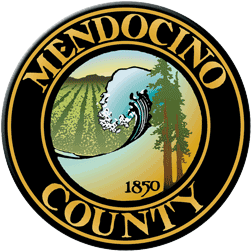 COVID19 Business Specific Health & Safety Form PLACES OF WORSHIPNOTE: In order to self-certify compliance at www.mendocinocountybusiness.org, you must read and implement the County of Mendocino-specific guidelines for Movie Theaters and Family Entertainment Centers issued in the June 12, 2020 Public Health Order. In order to fill out this form and create a health and safety plan for your business, refer to the State of California Guidelines for Places of Worship and the County of Mendocino Public Health Order dated June 12, 2020. A health and safety plan is required to operate.Describe the type of signage you will have and locations.Directional signage, safety protocol signage, compliance signage.Describe the PPE you will provide to your employees, volunteers and congregants.        Face masks and gloves.Describe your plans for training employees, volunteers and temporary workers on the use of PPE; disinfection; sanitation and other cleaning techniques.     We have provided training in the use of PPE, disinfection, sanitation, and cleaning techniques.Describe the methods used for cleaning religious garments and linens.      Washing in machines with hot water and soap.Describe your plans for protecting your employees' and volunteers’ health.     Use of PPE, disinfecting public area, training in sanitation, and social distancing.Describe your plans for protecting the health of congregants.      Use of PPE, disinfecting public areas, and social distancing.Describe how you will prevent crowds gathering at your facility.      Announcements and trained ushers who will enforce social distancing and crowd control. Describe how you will enforce physical distancing at your facility.      Announcements and trained ushers.Describe alternative methods of worship, for example, live streaming, etc.     We will continue to provide live streaming of the services and use Zoom for other meetings.If applicable, describe the payment methods you will use (contactless is preferred).       On-line payments and mail in payments. No passing of offering plates.Describe how you will ensure that shared items such as audio headsets are disinfected.      We will disinfect headsets after each use.Describe the occupancy limitations for the indoor facility and outdoor area.       We will limit attendance to 25% of building capacity.Describe the limitations in number of services and any methods for maintaining stable groups of congregants.       We will only have one service on Sunday.Children attend places of worship. What are your plans for their care during services?      Children will sit with their families and be cared for by their families.Describe how you will reconfigure seating and walking areas to maintain six feet of physical distancing between congregants.      We have closed alternate pews. We have marked six-foot increments in the open pews.Describe alternatives for items such as fonts, sinks and vessels and equipment used to eliminate contaminant (water) splash.       We will not be using water in the sanctuary until Stage 4.If applicable, describe how you will indicate separate entry and exits to/from your facility.      Signage and trained ushers.Describe your methods for reconfiguring parking areas to avoid congregation points.       Parking is across the street from the church and also on the street near the church.Describe how you will ensure physical distancing in restrooms.       Restrooms can only accommodate one person at a time.If your facility serves food and/or beverages, describe the health and safety guidelines you have taken to protect employees and congregants.      PPE, gloves, and social distancing.Singing and group recitation are known to spread COVID19. Describe the steps you have taken to discontinue singing and recitation.      PPE and social distancing.Your Business Specific Health & Safety Plan will become public record.